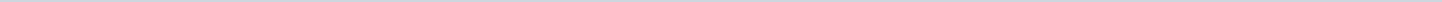 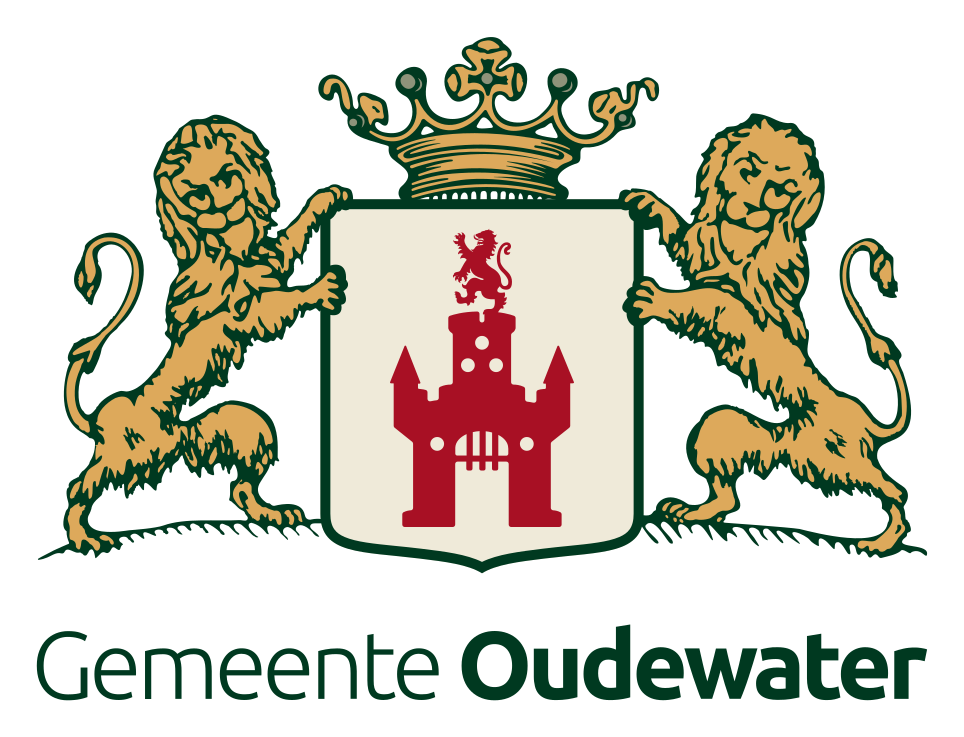 Gemeente OudewaterAangemaakt op:Gemeente Oudewater28-03-2024 20:49Raadsinformatiebrieven11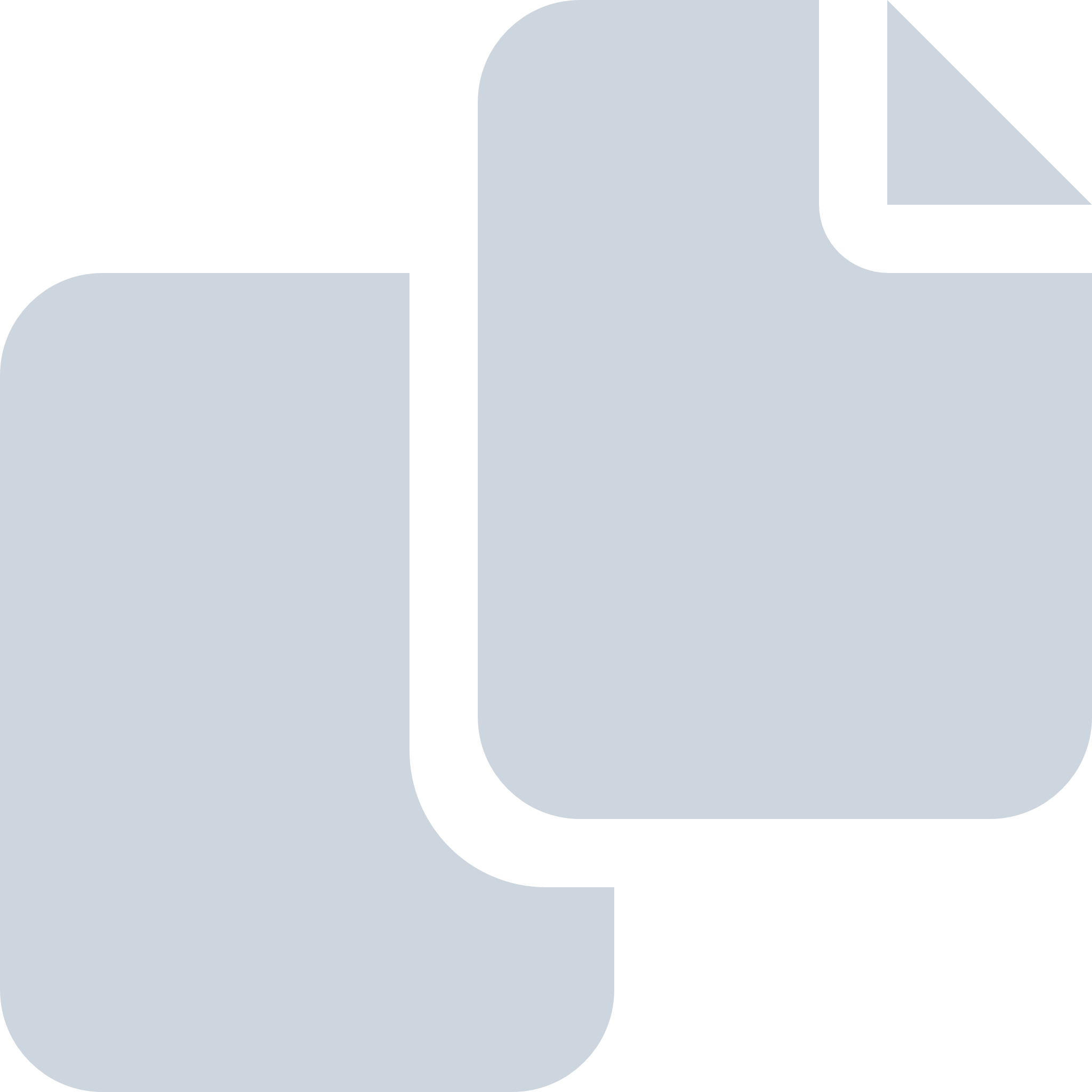 Periode: oktober 2019#Naam van documentPub. datumInfo1.Raadsinformatiebrief 'Opvolging van bevindingen afkomstig uit onderzoeksrapport - Onderzoek naar onvolkomenheden in begroting'31-10-2019PDF,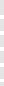 146,04 KB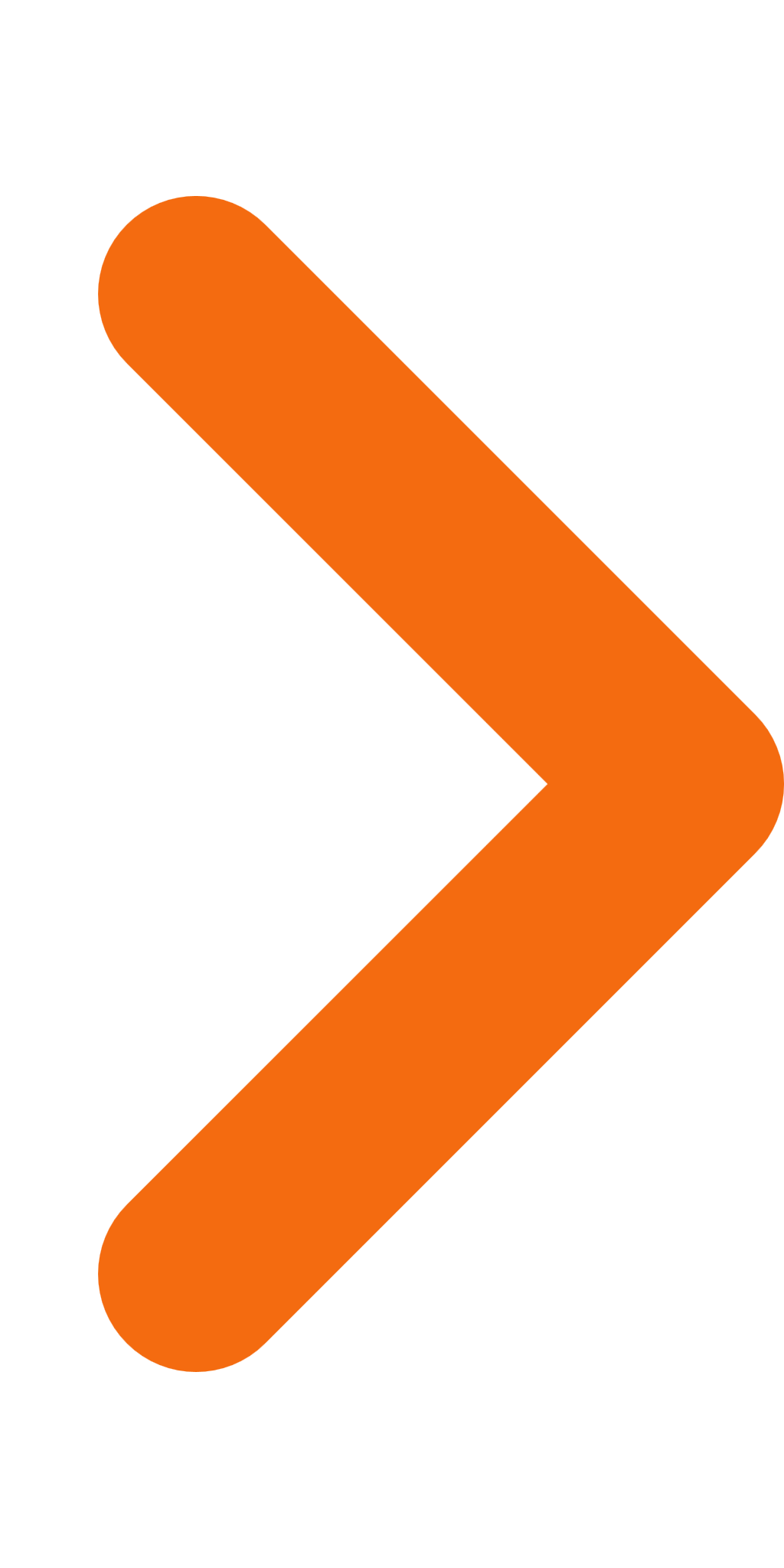 2.Raadsinformatiebrief 'Deelname gemeente Oudewater aan regeling lokale sportakkoorden – sportformateur'31-10-2019PDF,239,56 KB3.Raadsinformatiebrief 'Uitspraak beroep en voorlopige voorziening Populierenweg 45'31-10-2019PDF,6,86 MB4.Raadsinformatiebrief 'Overzicht vastgoedportefeuille'31-10-2019PDF,386,94 KB5.Raadsinformatiebrief 'Voortgang onderzoeken en verbeterplannen Samen Veilig Midden-Nederland (SVMN)'17-10-2019PDF,1,13 MB6.Raadsinformatiebrief 'Evaluatie Winkeltijdenverordening'17-10-2019PDF,1,38 MB7.Raadsinformatiebrief 'Kwartaalrapportage Q2 Ferm Werk'09-10-2019PDF,627,27 KB8.Raadsinformatiebrief 'Algemene uitkering gemeentefonds'09-10-2019PDF,258,51 KB9.Raadsinformatiebrief 'Cliëntervaringsonderzoeken Jeugd en Wmo 2018'02-10-2019PDF,2,16 MB10.Raadsinformatiebrief 'Samenwerkingsovereenkomst Netwerk Water en Klimaat 2020 – 2023'02-10-2019PDF,663,49 KB11.Raadsinformatiebrief 'Motie Kinderpardon'02-10-2019PDF,1,59 MB